23.07.2021Правила поведения в лесу в пожароопасный период!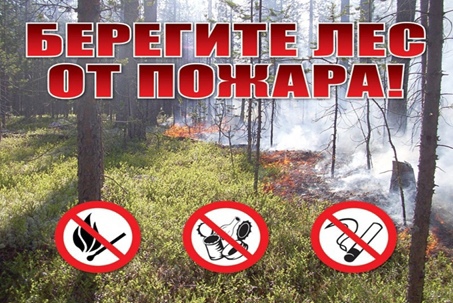 • На лесной территории, зеленых участках вблизи лесных насаждений ни в коем случае не бросайте горящие спички и сигареты;• Не выжигайте траву, не разводите костры вблизи лесной территории. И откажитесь от пикников на природе ради ее сохранения!• В лесу непозволительно оставлять на освещаемых солнцем полянах бутылки и стеклянные банки – они могут стать зажигательными линзами.В зоне пожара:• При обнаружении очага незначительного низового пожара необходимо попытаться погасить его, используя подручные средства. Потушив небольшой пожар, не уходить, не убедившись, что огонь не разгорится снова.• Немедленно покидать зону задымления с радиусом видимости менее 10 -15м или при отсутствии возможности борьбы с пожаром. Укрыться от пожара можно, используя острова в водоемах, отмелях, оголенных участках болот.• При движении избегать торфяников.• При попадании в зону пожара следить за ветром, обеспечить нахождение с наветренной стороны.• При возникновении небольшого загорания сбивать пламя подручными средствами: деревцем, мешком, веником, куском брезента или одеждой. Эффективное средство – забрасывание пламени землей с помощью лопат.• При необходимости эвакуации из зоны пожара движение перпендикулярно кромке пожара в наветренную сторону. Для движения максимально использовать просеки, поляны, берега ручьев и рек.• При сильном задымлении использовать смоченные ватно-марлевые повязки, полотенца, части одежды для защиты органов дыхания от дыма.Отдел надзорной деятельности и профилактической работы Тосненского района УНД и ПР Главного управления МЧС России по Ленинградской области напоминает:при возникновении любой чрезвычайной ситуации или происшествии необходимо срочно звонить в службу спасения по телефонам "01".Владельцам мобильных телефонов следует набрать номер "101", "112" Старший инспектор отделения НДиПРОНДиПР Тосненского района Абдухакова О.А.